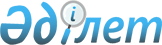 Об организации и финансировании общественных работ в Махамбетском районе
					
			Утративший силу
			
			
		
					Постановление Акимата Махамбетского района Атырауской области от 19 февраля 2015 года № 106. Зарегистрировано Департаментом юстиции Атырауской области 3 марта 2015 года № 3117. Утратило силу постановлением Махамбетского районного акимата Атырауской области от 20 апреля 2016 года № 128      Примечание РЦПИ.

      В тексте документа сохранена пунктуация и орфография оригинала.

      Сноска. Утратило силу постановлением Махамбетского районного акимата Атырауской области от 20.04.2016 № 128 (вводится в действие со дня подписания).

      В соответствии со статьей 31 Закона Республики Казахстан от 23 января 2001 года "О местном государственном управлении и самоуправлении в Республике Казахстан", статьей 20 Закона Республики Казахстан от 23 января 2001 года "О занятости населения" и постановлением Правительства Республики Казахстан от 19 июня 2001 года № 836 "О мерах по реализации Закона Республики Казахстан от 23 января 2001 года "О занятости населения", районный акимат ПОСТАНОВЛЯЕТ:

      1. Утвердить перечень организации и виды общественных работ согласно приложению 1 к настоящему постановлению.

      2. Утвердить объемы и конкретные условия общественных работ, размеры оплаты труда и источники их финансирования согласно приложению 2 к настоящему постановлению.

      3. Контроль за исполнением настоящего постановления возложить на заместителя акима района М. Сейткалиева.

      4. Настоящее постановление вступает в силу со дня государственной регистрации в органах юстиции, вводится в действие по истечении десяти календарных дней после дня его первого официального опубликования.



      (МРФОООВ)_______(МРП)_______(ОВДМР)______(ГАМР)______(МТО)______ (УЮМР)_____ (УГДМР)_____( ООМР)_____ (МОПСР)_____ (ОПЧСМР)______

      "СОГЛАСОВАНО":

      Председатель Махамбетского районного

      филиала Республиканского общественного

      объединения "Организация ветеранов"

      __________ Н. Саменов

      "18" февраль 2015 г.

      Государственное учреждение "Махамбетская

      районная прокуратура Атырауской области"

      прокурор района_____________А. Жумабеков

      "18" февраль 2015 г.

      Начальник государственного учреждения

      "Отдел внутренних дел Махамбетского района

      Департамента внутренних дел Атырауской

      области" ____________ С. Джаумбаев

      "18" февраль 2015 г.

      Руководитель коммунального государственного

      учреждения "Государственный архив

      Махамбетского района Управления культуры,

      архивов и документации Атырауской области"

      ____________А. Есенгалиев

      "18" февраль 2015 г.

      Старший судебный исполнитель филиала по

      исполнению судебных актов Республиканского

      государственного учреждения "Департамент

      юстиции Атырауской области Министерства

      юстиции Республики Казахстан" - "Махамбетский

      территориальный отдел" ___________ С. Кереев
"18" февраль 2015 г.

      Руководитель государственного учреждения

      "Управление юстиции Махамбетского района

      Департамента юстиции Атырауской области

      Министерства юстиции Республики Казахстан"

      ____________ А. Ахатова
"18" февраль 2015 г.

      Руководитель республиканского государственного

      учреждения "Управление государственных доходов

      по Махамбетскому району Департамента

      государственных доходов по Атырауской области

      Комитета государственных доходов Министерства

      Финансов Республики Казахстан"

      ____________ А. Мухтаров
"18" февраль 2015 г.

      Начальник республиканского государственного

      учреждения "Отдел по делам обороны Махамбетского

      района Атырауской области Министерства обороны

      Республики Казахстан" ____________ Е. Муратов
"18" февраль 2015 г.

      Руководитель республиканского государственного

      учреждения "Департамент Агенства Республики

      Казахстан по делам государственной службы и

      противодействию коррупции по Атырауской области"

      Межрайонный отдел по Северному региону

      _____________ З. Сундетов
"18" февраль 2015 г.

      Руководитель государственного учреждения "Отдел

      по чрезвычайным ситуациям Махамбетского района

      Департамента по чрезвычайным ситуациям Атырауской

      области Министерства по чрезвычайным ситуациям

      Республики Казахстан" ___________ Б. Абдуллин
"18" февраль 2015 г.

 Перечень организаций и виды общественных работ Объемы, конкретные условия общественных работ, размеры оплаты труда и источники их финансирования
					© 2012. РГП на ПХВ «Институт законодательства и правовой информации Республики Казахстан» Министерства юстиции Республики Казахстан
				
      Аким района

Е. Жанабаев
Приложение 1 к постановлению акимата Махамбетского района от "19" февраля 2015 года № 106№

Перечень организации

Виды общественных работ

1

Махамбетский районный филиал Республиканского общественного объединения "Организация ветеранов"

Курьер

2

Государственное учреждение "Махамбетская районная прокуратура Атырауской области"

Курьер

3

Государственное учреждение "Отдел внутренних дел Махамбетского района Департамента внутренних дел Атырауской области"

Курьер, уборка помещений

4

Коммунальное государственное учреждение "Государственный архив Махамбетского района Управления культуры, архивов и документации Атырауской области"

Курьер

5

Филиал по исполнению судебных актов Республиканского государственного учреждения "Департамент юстиции Атырауской области Министерства юстиции Республики Казахстан" - "Махамбетский территориальный отдел"

Курьер

6

Государственное учреждение "Управление юстиции Махамбетского района Департамента юстиции Атырауской области Министерства юстиции Республики Казахстан"

Курьер

7

Республиканское государственное учреждение "Управление государственных доходов по Махамбетскому району Департамента государственных доходов по Атырауской области Комитета государственных доходов Министерства Финансов Республики Казахстан"

Курьер

8

Республиканское государственное учреждение "Отдел по делам обороны Махамбетского района Атырауской области Министерства обороны Республики Казахстан"

Участие в переписке граждан к призывному участку

9

Республиканское государственное учреждение "Департамент Агенства Республики Казахстан по делам государственной службы и противодействию коррупции по Атырауской области" Межрайонный отдел по Северному региону

Курьер, делопроизводитель

10

Государственное учреждение "Отдел по чрезвычайным ситуациям Махамбетского района Департамента по чрезвычайным ситуациям Атырауской области Министерства по чрезвычайным ситуациям Республики Казахстан"

Курьер

11

Государственное учреждение "Аппарат акима Махамбетского района"

Курьер, делопроизводитель

12

Государственное учреждение "Отдел занятости и социальных программ Махамбетского района"

Делопроизводитель, помощник бухгалтера, курьер

13

Государственное учреждение "Махамбетский районный отдел экономики и финансов"

Курьер

14

Государственное учреждение "Аппарат акима Махамбетского сельского округа"

Курьер, распространитель газет, экологическое оздоровление регионов (озеленение и благоустройство), участие при подсчете численности скота, помощь в профилактических прививочных работах с животными

15

Государственное учреждение "Аппарат акима Алмалинского сельского округа"

Курьер, распространитель газет, экологическое оздоровление регионов (озеленение и благоустройство), участие при подсчете численности скота, помощь в профилактических прививочных работах с животными

16

Государственное учреждение "Аппарат акима Алгинского сельского округа"

Курьер, распространитель газет, экологическое оздоровление регионов (озеленение и благоустройство), участие при подсчете численности скота, помощь в профилактических прививочных работах с животными

17

Государственное учреждение "Аппарат акима Актогайского сельского округа"

Курьер, распространитель газет, экологическое оздоровление регионов (озеленение и благоустройство), участие при подсчете численности скота, помощь в профилактических прививочных работах с животными

18

Государственное учреждение "Аппарат акима Акжайыкского сельского округа"

Курьер, распространитель газет, экологическое оздоровление регионов (озеленение и благоустройство), участие при подсчете численности скота, помощь в профилактических прививочных работах с животными

19

Государственное учреждение "Аппарат акима Баксайского сельского округа"

Курьер, распространитель газет, экологическое оздоровление регионов (озеленение и благоустройство), участие при подсчете численности скота, помощь в профилактических прививочных работах с животными

20

Государственное учреждение "Аппарат акима Бейбарыского сельского округа"

Курьер, распространитель газет, экологическое оздоровление регионов (озеленение и благоустройство), участие при подсчете численности скота, помощь в профилактических прививочных работах с животными

21

Государственное учреждение "Аппарат акима Есболского сельского округа"

Курьер, распространитель газет, экологическое оздоровление регионов (озеленение и благоустройство), участие при подсчете численности скота, помощь в профилактических прививочных работах с животными

22

Государственное учреждение "Аппарат акима Жалгансайского сельского округа"

Курьер, распространитель газет, экологическое оздоровление регионов (озеленение и благоустройство), участие при подсчете численности скота, помощь в профилактических прививочных работах с животными

23

Государственное учреждение "Аппарат акима Сарайчиковского сельского округа"

Курьер, распространитель газет, экологическое оздоровление регионов (озеленение и благоустройство), участие при подсчете численности скота, помощь в профилактических прививочных работах с животными

Приложение 2 к постановлению акимата Махамбетского района от "19" февраля 2015 года № 106№

Виды общественных работ

Объемы общественных работ

Конкретные условия общественных работ

Источники финансирования

Размер оплаты из расчета минимальной заработной платы

1

Экологическое оздоровление регионов (озеленение и благоустройство)

3480 деревьев

Неполный рабочий день и гибкий график

Из средств местного бюджета

1,3

2

Другие виды работ: курьер, делопроизводитель распространитель газет, участие в переписке граждан к призывному участку, уборка помещений, помощник бухгалтера

12672 бумаго оборот, 38970 бумаго оборот, 41064 бумаго оборот

Неполный рабочий день и гибкий график

Из средств местного бюджета

1,3

3

Участие при подсчете численности скота, помощь в профилактических прививочных работах с животными

20870 переписки скота

Неполный рабочий день и гибкий график

Из средств местного бюджета

1,3

